Министерство образования и науки РДГКОУ РД  «Кизлярская гимназия-интернат «Культура мира»БеседаНа тему:«День памяти жертв Холокоста»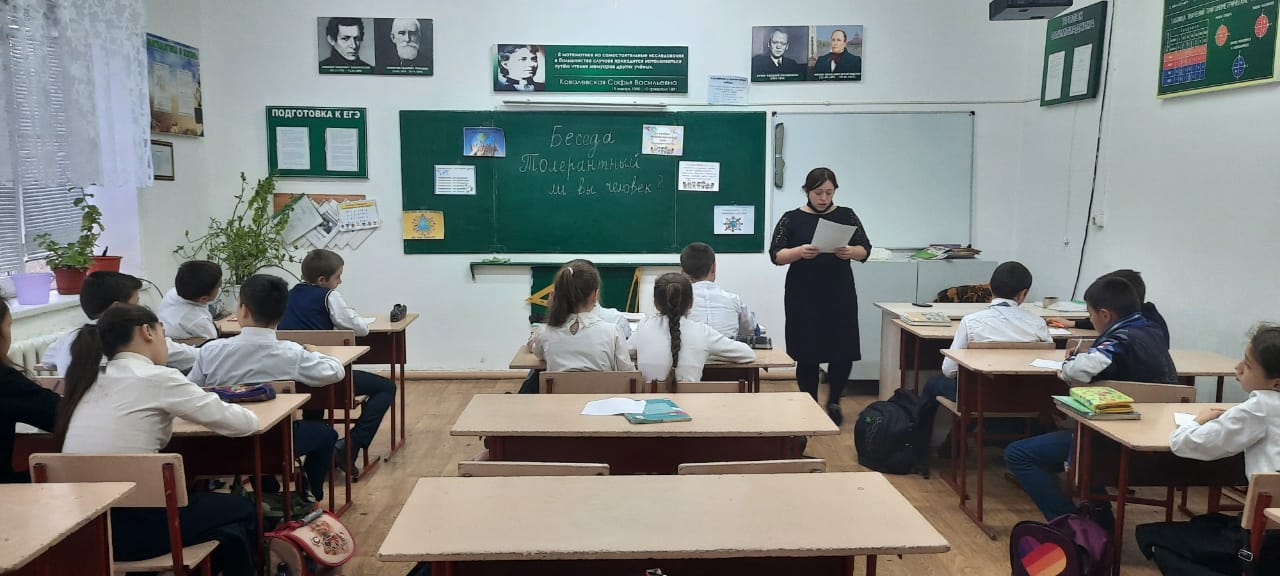  Воспитатель: Муртазалиева Б.М2021Задачи:пробуждение у детей интереса к истории Холокоста; повышение информационной грамотности учащихся;формирование сочувствия к жертвам массового убийства;формирование подлинно гражданского сознания;воспитание у детей стремление противостоять насилию и жестокости в современном мире; защищать идеи гуманизма;способствовать формированию нравственных и этических принципов, патриотизма и толерантностиМеждународный день памяти жертв  Холокоста отмечается  27 января. Установлен Генеральной Ассамблеей ООН 1 ноября 2005 (Резолюция № 60/7).  Дата 27 января была выбрана потому, что в этот день советские войска освободили концентрационный лагерьОсвенцим (территория нынешней Польши).Холоко́ст (из др.-греч.  «всесожжение»):в узком смысле — преследование и массовое уничтожение евреев, живших в Германии, на территории её союзников и на оккупированных ими территориях  во время Второй мировой войны; систематичное преследование и уничтожение европейских евреев нацистской Германией  на протяжении 1933—1945 годов. Наряду с геноцидом армян в Османской империи считается одним из самых известных примеров геноцида в XX веке.в широком смысле — преследование и массовое уничтожение нацистами представителей различных этнических и социальных групп (евреев, цыган,  безнадёжно больных и др.) в период Третьего Рейха.Впервые Международный день памяти жертв Холокоста отмечался во всём мире в 2006 году. Однако некоторые страны отмечали этот день и ранее.В Венгрии День памяти отмечается 16 апреля. В этот день в 1944 году евреев страны начали массово переселять в гетто.В Израиле  отмечается по еврейскому календарю 27 нисана, день начала восстания в Варшавском гетто. В григорианском календаре эта дата может соответствовать промежутку между 7 апреля и 7 мая.В Латвии  отмечается 4 июля. В этот день в 1941 году были сожжены все рижские синагоги, погибли тысячи евреев.В Румынии  отмечается 9 октября . В этот день в 1941 году  началась депортация евреев Буковины, Молдавии и Румынии в концлагеря и гетто Транснистрии.Германия отмечает день памяти жертв Холокоста 27 января — как всемирный. В 2011 году этот день был впервые посвящён цыганским жертвам геноцида.Генеральная Ассамблея ООН призвала государства разработать просветительские программы, чтобы уроки Холокоста навсегда сохранились в памяти последующих поколений и способствовали предотвращению актов геноцида в будущем."Холокост, приведший к истреблению одной трети еврейского народа и несчетного числа представителей других меньшинств, будет всегда служить всем людям предостережением об опасностях, которые таят в себе ненависть, фанатизм, расизм и предрассудки", — говорится в резолюции Генеральной Ассамблеи ООН.С началом Второй мировой войны нацисты захватили страны и области с местами компактного проживания еврейского населения — Польшу, Прибалтику, Украину, Белоруссию. В крупных городах создавались еврейские гетто, куда сгонялось всё еврейское население города и окрестностей. Крупнейшее гетто было создано в Варшаве, в нём содержалось до 480 000 евреев.  На территории СССР крупнейшими гетто были Львовское гетто (409 тысяч человек, существовало с ноября 1941 по июнь 1943 года) и Минское гетто (около 100 тысяч человек, ликвидировано 21 октября 1943 года). До принятия решения о полном физическом уничтожении евреев немцы применяли следующую схему «решения еврейского вопроса»: концентрация еврейского населения в крупных городских районах — гетто; отделение их от нееврейского населения — сегрегация; полное вытеснение евреев из всех сфер общественной жизни; конфискация их имущества, вытеснение евреев из всех сфер экономической жизни и разорение; доведение евреев до состояния, когда рабский физический труд станет единственной возможностью для выживания.В секретном приказе начальника Управления службы безопасности рейха Р.Гейдриха от 21 сентября 1939 г. была определена политика нацистов по отношению к евреям Польши. Всех их следовало вывезти из небольших городов и местечек и поместить в особо создаваемые районы крупных городов (гетто), а собственность конфисковать. Как правило, гетто создавались в населенных пунктах, имеющих железнодорожное сообщение, — с тем, чтобы впоследствии их обитателей можно было бы легко вывозить в лагеря смерти. К концу 1940 г. все евреи Польши были изолированы в гетто, где царили рабский труд, темнота, голод и эпидемии. Особенно тяжело было детям. Они были обязаны работать, как взрослые, по 14-16 часов в сутки, получая 270 граммов хлеба в день. План “окончательного решения” как убийства целого народа вырабатывался нацистами постепенно. “Вначале было слово” - устное и печатное, использование понятного “образа врага” для победы на выборах; детальное антиеврейское законодательство, насилия, принудительная эмиграция, заключение в гетто и концлагеря. И лишь потом – массовые расстрелы и газовые камеры.Идеологи нацизма не скрывали суть своей расовой программы, объявляя “арийцев” представителями “высшей расы”, а всех остальных – представителями “низшей расы” и даже “недочеловеками”. Утверждение, что германская нация – превыше всего, что она – “носительница высших моральных чувств” привели к политике “расовой гигиены”, воплощавшейся мечом и огнем, а затем и к политике тотального уничтожения народов, отнесенных нацистами к “неполноценным расам”. Гитлер говорил об этих народах: “…они так далеки от нас, как породы животных – от подлинной человеческой породы”.В ночь с 9 на 10 ноября 1938 г. по всей Германии были сожжены или разрушены 1400 синагог, разграблены еврейские дома и магазины, разбиты окна в тысячах еврейских школ и учреждений. Этот погром получил в истории название “Хрустальной ночи”. Более 30 тысяч евреев, в основном людей свободных профессий, были брошены в концлагеря. Около 300 евреев были убиты, тысячи ранены. В Вене были разрушены 42 синагоги и арестованы 7800 евреев. В одном из немецких отчетов указывалось, что после “Хрустальной ночи” было зарегистрировано 680 случаев самоубийств среди евреев. Самые крупные лагеря смерти были в Польше… Их оборудовали газовыми камерами и печами для сжигания трупов – крематориями. Но прежде, чем люди попадали в газовые камеры, их осматривал зубной врач, чтобы вырвать золотые зубы. Многие фирмы отправляли в лагеря заявки на поставку человеческих волос. Еврейские дети, по личному приказу Гитлера, уничтожались в первую очередь. Всех детей до 14 лет с матерями отправляли прямо в газовые камеры. Когда газа для уничтожения не хватало, маленьких детей живыми бросали в печи крематориев. Наиболее высокопроизводительным с позиции технологии убийства был лагерь в Освенциме, где за один день подобным образом убивали 12 тысяч человек, которые впоследствии сжигались в печах крематория.В 1941-1942 гг. нацисты оккупировали огромные территории СССР: Прибалтику, Белоруссию, Молдавию, значительную часть России. Здесь немцы установили новый порядок.Одна из особенностей Холокоста на территории Советского Союза – самые варварские способы уничтожения людей, особенно маленьких детей. Нацисты бросали их живыми в могилу, подбрасывали в воздух и ловили на штыки, раздирали на части, смазывали губы ядом. Маленьким детям надевали марлевые повязки, и они засыпали. В могилу их бросали живыми.В каждом городе была своя трагедия Холокоста. Символом трагедии евреев в Советском Союзе стал Бабий Яр. В Киеве нацисты сделали первую, к сожалению, удачную пробу уничтожить всех евреев большого города.В Киеве было развешено объявление о сборе евреев.«Все жиды(жители) города Киева и его окрестностей должны явиться в понедельник 29 сентября 1941 г. к 8 часам утра на угол Мельниковой и Доктеревской улиц (возле кладбища). Взять с собой документы, деньги, ценные вещи, а также теплую одежду, белье и пр.Кто из жидов не выполнит этого распоряжения и будет найден в другом месте, будет расстрелян. Кто из граждан проникнет в оставленные жидами квартиры и присвоит себе вещи, будет расстрелян»